УКРАЇНАПОЧАЇВСЬКА  МІСЬКА  РАДАВИКОНАВЧИЙ КОМІТЕТР І Ш Е Н Н Явід      травня   2019 року                                                                     №  проектПро виділення одноразовоїгрошової допомоги гр. Шукалович Л.О.              Розглянувши заяву жительки  м. Почаїв вул. Возз’єднання, 1 кв.6  гр. Шукалович Людмили Олександрівни, яка просить надати одноразову грошову допомогу на  лікування, взявши до уваги довідку АЗПСМ м. Почаїв № 25 від 15.03.2019 року та депутатський  акт  обстеження  від  18 березня 2019 року та керуючись Положенням про надання одноразової адресної матеріальної допомоги малозабезпеченим верствам населення Почаївської міської об’єднаної територіальної громади, які опинилися в складних життєвих обставинах, затвердженого рішенням виконавчого комітету № 164 від 19 жовтня 2016 року на виконання Програми «Соціальна підтримка малозабезпечених верств населення Почаївської міської об’єднаної територіальної громади на 2019-2020 роки»,   виконавчий комітет міської ради                                                     В и р і ш и в:Виділити одноразову грошову допомогу гр. Шукалович Людмилі Олександрівні  в   розмірі 1000 (одна тисяча)  гривень.Фінансовому відділу міської ради перерахувати гр. Шукалович Людмилі Олександрівні одноразову грошову допомогу.Лівар Н.М.Бондар Г.В.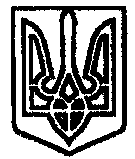 